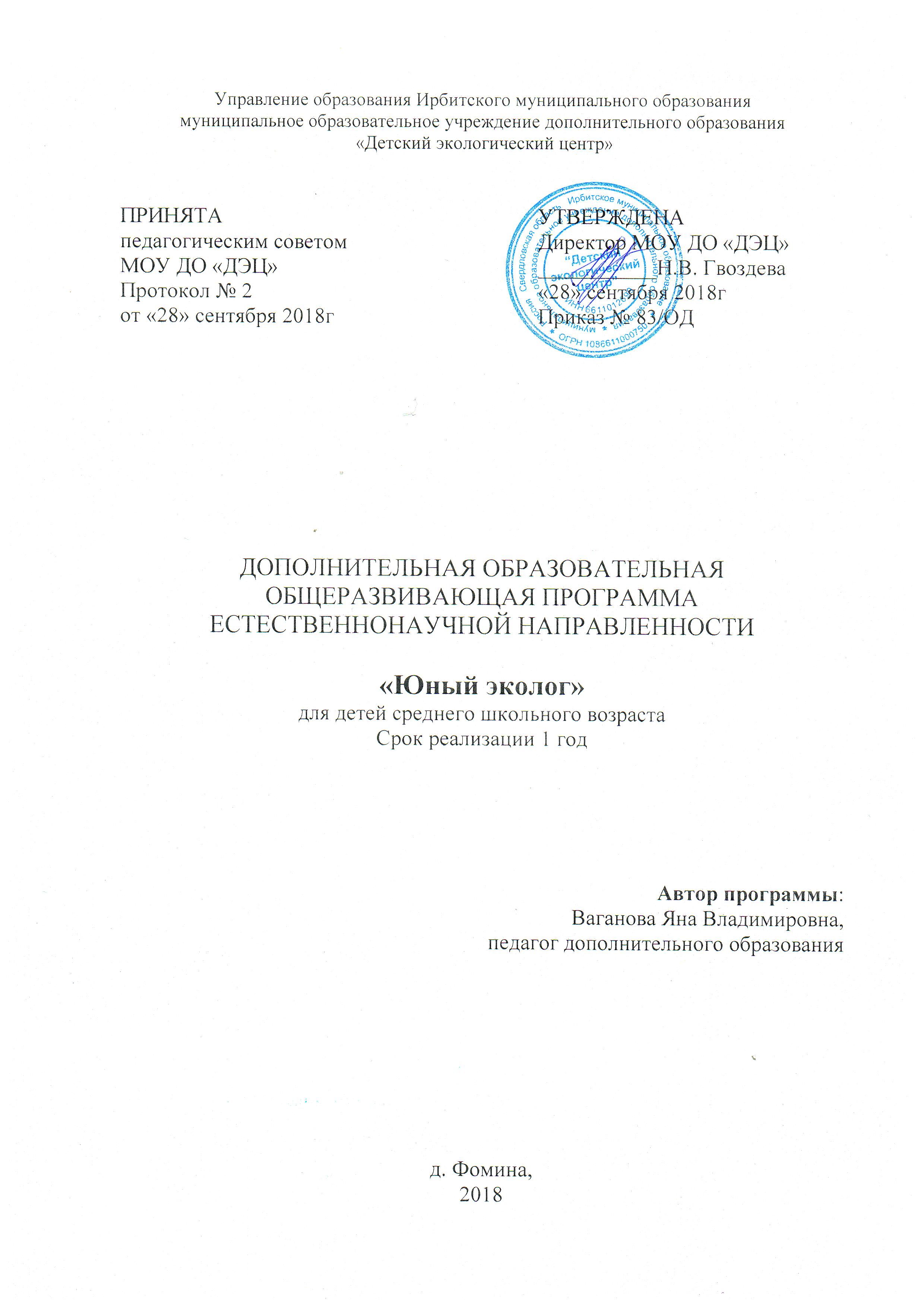 СОДЕРЖАНИЕРаздел №1. «Комплекс основных характеристик программы»1.1. Пояснительная запискаНормативно-правовые основания разработки дополнительной общеразвивающей программыФедеральный закон РФ от 29.12.2012 № 273-ФЗ  «Об образовании в Российской Федерации»;Порядок организации и осуществления образовательной деятельности по дополнительным общеобразовательным программам, утвержденный приказом Минобрнауки РФ от 29.08.2013 г. № 1008;Концепция развития дополнительного образования детей, утвержденная распоряжением Правительства РФ от 4 сентября 2014 г. № 1726-р;СанПиН 2.4.4.3172–14 «Санитарно-эпидемиологические требования к устройству, содержанию и организации режима работы образовательных организаций дополнительного образования детей», утвержденные постановлением Главного государственного санитарного врача РФ от 04.07.2014 № 41;Письмо Минобрнауки РФ от 18.11.2015 № 09-3242 «О направлении рекомендаций» (Методические рекомендации по проектированию дополнительных общеразвивающих программ) Программа дополнительного образования «Юный эколог» относится к естественнонаучной направленности, так как нацелена на формирование и обобщение у учащихся системы знаний об окружающем мире, о взаимодействии с ним человека, развитие навыков изучения и сохранения живой природы, рационального природопользования, экологической культуры и любви к природе родного края.Уровень программы: базовыйАктуальность программы обусловлена тем, что история человечества неразрывно связана с историей природы. На современном этапе вопросы традиционного взаимодействия ее с человеком выросли в глобальную экологическую проблему. Если в ближайшем будущем люди не научатся бережно относиться к природе, они погубят себя, а для этого надо воспитывать экологическую культуру и ответственность. Воспитание у молодого поколения экологической грамотности все больше выступает на первый план в современной системе образования. Немаловажным является запрос со стороны общественности и школы на образовательную программу данной направленности.Для того чтобы выжить (в буквальном смысле слова) и обеспечить существование человека в будущем, нынешнему поколению необходимо овладеть новыми экологическими ценностями и в соответствии с ними строить с окружающим их миром. Основная идея заключается в том, что эффект экологического воспитания учащихся во многом определяется состоянием культуры их взаимоотношений с природной и социальной окружающей средой. В основе экологического воспитания лежит следующая система: ценности – отношение – поведение – ответственность. Таким образом, экологическое воспитание связано с целенаправленным воздействием на духовно нравственное развитие личности, а тот или иной уровень экологической культуры учащихся есть не что иное, как результат воспитания. Основной акцент программы построен на тех сторонах личности, которые не получают должного развития в процессе обучения на школьных уроках (практическое участие в созидательной деятельности экологического характера, экскурсиях, конкурсах, исследовательских работах, разработок проектов).Формы обучения:индивидуальнаягрупповаяфронтальнаявсем составом объединенияВиды занятий:самостоятельная работакруглые столывыставкитворческие отчетыпрактические занятияПрограмма носит деятельностный и поисково-исследовательский характер. Исходя из состава группы, корректируются формы и методы проведения занятий. Основной формой проведения занятий является групповая форма работы (тренинги, путешествия, ролевые игры, мастер-классы, мозговой штурм). Также часто используется коллективная (экскурсии, организация и проведение экологических акций, коллективные творческие и исследовательские проекты, интерактивные лекции, дискуссии, просмотр и обсуждение обучающих видеофильмов, эвристическая беседа, круглый стол) и индивидуальная (выполнение творческих и исследовательских проектов, отработка практического задания) форма работы.Дополнительная общеобразовательная общеразвивающая программа «Юный эколог» рассчитана  на 1 год  обучения.Программа рассчитана на детей среднего школьного возраста с учетом особенностей их развития.1.2. Цель и задачи программыЦель  программы - обеспечение усвоения обучающимися основных положений экологической науки на основе изучения явлений природы, растительного мира, животного мира, влияния человека на окружающую среду.Задачи:Обучающие:дать ребёнку системные знания об окружающем его мире в соответствии с его возрастом и способностями; научиться применять на практике полученные знания. формировать представления о краеведческой работе, о воинском долге и верности отечеству.Развивающие:развивать у воспитанников эстетические чувства и умение любоваться красотой и изяществом природы; формировать и развивать у детей навыки психологической разгрузки при взаимодействии с миром природы; повышать общий интеллектуальный уровень подростков;развивать коммуникативные способности каждого ребёнка с учётом его индивидуальности, научить общению в коллективе и с коллективом, реализовать потребности ребят в содержательном и развивающем досуге. развивать творческую деятельность по изучению народных промыслов, ремесел, фольклора.Воспитательные:прививать чувство доброго и милосердного отношения к окружающему нас миру; воспитывать чувство ответственности, дисциплины и внимательного отношения к людям;воспитывать потребность в общении с природой; способствовать формированию экологического восприятия и сознания общественной активности; способствовать укреплению здоровья ребят, посредством общения с природой и проведению массовых мероприятий на свежем воздухе. эмоционально стимулировать патриотические чувства учащихся через приобщение к воинским традициям.1.3. Планируемые результатыВ результате обучения по программе обучающиеся должны иметь представление о понятиях:Экология, охрана природы, экологическая ситуация, экологические проблемы. Организм и среда. Экологические факторы. Среды жизни. Адаптация. Приспособительные ритмы жизни. Фенологические наблюдения. Воспитание культуры здоровья. Здоровье человека. Движение и красота человека. Физическая культура в жизни человека. Активный отдых. Подвижные игры на свежем воздухе. Закаливание и его роль в укреплении здоровья. Простудные заболевания и их предупреждения. Гигиена питания. Режим и правила питания. Гигиена твоего жилища.Учащиеся должны знать:правила поведения в природе;основные сведения об экологическом состоянии окружающей среды;глобальные экологические проблемы;экологическую ситуацию с.Харловского и его окрестностей; демографическую обстановку;съедобные и ядовитые грибы, способы оказания первой помощи при отравлении грибами;особенности растительного и животного мира Ирбитского района, Свердловской области;редкие и охраняемые растения и животные родного края, занесённые в Красную Книгу;основы здорового образа жизни;влияние вредных факторов на здоровье человека;основы безопасности при возникновении опасных жизненных ситуаций.Учащиеся должны уметь:оценивать экологическую ситуацию;ориентироваться на местности;выполнять правила поведения в природе;наблюдать за погодой, явлениями природы;составлять температурные графики;составлять карту местности;оказать первую помощь при ушибах, переломах, кровотечениях, отравлениях;правильно вести себя в ситуациях, опасных для жизни;участвовать в природоохранных акциях;изготовлять поделки из природных материалов;работать с научной литературой, Интернет-ресурсами;выполнять учебные проекты, презентации;самостоятельно ставить цели, находить пути решения и делать выводы.Раздел № 2. «Комплекс организационно-педагогических условий»2.1. Учебный планДанная программа рассчитана на 1 год обучения. В 2018-2019 учебном году по программе занимается 1 детское творческое объединение.Дополнительная общеобразовательная общеразвивающая программа  включает в себя 3 курса:- «Основные понятия»;- «Экология моего села»;- «Окружающая среда и сохранение здоровья человека»2.2 Календарный учебный графикНачало учебного года – 1 сентября.Окончание учебного года – 31 августа.Продолжительность учебного года: 34 неделиНерабочие праздничные и выходные дни:4 ноября - День народного единства;5 ноября – выходной день, перенос с воскресенья 4 ноября;1, 2, 3, 4, 5, 6 и 8 января - Новогодние каникулы;7 января - Рождество Христово; 23 февраля - День защитника Отечества; 8 марта - Международный женский день; 1 мая - Праздник Весны и Труда; 2 мая - выходной день, перенос с субботы 5 января;3 мая - выходной день, перенос с воскресенья 6 января;9 мая - День Победы; 10 мая - выходной день, перенос с субботы 23 февраля;12 июня - День России.Сроки проведения промежуточной аттестации: с 15 по 30 мая (в соответствии с Положением о формах, периодичности, порядке текущего контроля успеваемости и промежуточной аттестации обучающихся).Рабочая программа по курсу «Основные понятия»  (детское творческое объединение «Рукотворная экология», руководитель: Ваганова Я.В.)Программа разработана для детей среднего школьного возраста с учетом особенностей их развития.  Занятия проводятся 1 раз в неделю с нагрузкой 3 часа.Курс рассчитан на 16 часов (в том числе, теоретические занятия – 4, практические занятия – 12).В процессе обучения возможно увеличение или сокращение часов, по какой либо теме, в зависимости от корректировки задач. Расписание занятий детского творческого объединения «Рукотворная экология»:1. Учебно-тематический план по курсу «Основные понятия» 2. Содержание программыТема «Основные понятия» (2 часа):Теория (1 час): Понятие «Экология», «Охрана природы», «Экологическая ситуация», «Экологические проблемы». Организм и среда. Экологические факторы. Среды жизни. Адаптация. Приспособительные ритмы жизни. Фенологические наблюдения. Приспособительные формы организмов. Практика (1 час): работа со словарями в библиотеке, интернет ресурсы, тематические игры.Тема «Экологические проблемы» (4 часа):Теория (1 час): Экологические проблемы с. Харловское, Ирбитского района и Свердловской области. Пути их решения.Практика (3 часа): проведение опроса, экскурсия по селу, сбор мусора.Тема «Грибы и растения» (6 часов):Теория (1 час): Ядовитые и съедобные грибы родного села. Первая помощь при отравлении грибов. Лекарственные и ядовитые растения родного края. Практика (5 часов): инструктаж по ТБ, экскурсия в лес для наблюдения и сбора грибов и растенийТема «Экосистемы» (4 часа):Теория (1 час): Экосистемы. Законы организации экосистем. Цепи питания. Факторы, ограничивающие биологическую продукцию. Предмет, методы исследования науки по изучению окружающей природной среды.Практика (3 часа): составление цепи питания по просмотру видеороликовРабочая программа по курсу«Экология моего села»(детское творческое объединение «Рукотворная экология», руководитель: Ваганова Я.В.)Программа разработана для детей среднего школьного возраста с учетом особенностей их развития.  Занятия проводятся 1 раз в неделю с нагрузкой 3 часа.Курс рассчитан на 58 часов (в том числе, теоретические занятия – 11, практические занятия – 47).В процессе обучения возможно увеличение или сокращение часов, по какой либо теме, в зависимости от корректировки задач. Расписание занятий детского творческого объединения «Рукотворная экология»:1. Учебно-тематический план по курсу «Экология моего села» 2. Содержание программыТема «Особенности местности» (20 часов):Теория (3 часа): Особенности природы своей местности. Видовое разнообразие растительного и животного мира. Влияние хозяйственной деятельности человека на природу. Особенности рельефа. Разнообразие рельефа. Влияние человеческой деятельности на рельеф края. Богатства недр. Рудные и нерудные полезные ископаемые. Влияние добычи полезных ископаемых на окружающую среду. Общие климатические особенности, разнообразие и смена погоды во все сезоны года. Богатство водных ресурсов. Речная система. Основные типы почв.Практика (17 часов): работа со словарями в библиотеке, интернет ресурсы, тематические игры, составление диаграмм, планов, графиков. Экскурсия (сбор природного материала для поделок)Тема «Охраняемые территории» (38 часов):Теория (8 часов): Охраняемые виды растений и животных, отдельные объекты и территории. Охраняемые территории. Полезные и опасные растения и животные. Представители флоры и фауны, занесенные в Красную книгу России, а так же Свердловской области. Коренные народы и коренное население. Традиционные виды деятельности. Жилища, традиции, обычаи коренных народов, их взаимосвязь с природными особенностями и природными ресурсами. Проблемы коренных народов. Пути их решения. Родовые угодья. Практика (30 часов): проведение опроса, анализ результатов, разработка проекта, экскурсия по селу, сбор мусора. Экскурсия в музей. (Оформление результатов исследования, презентация).Рабочая программа по курсу«Окружающая среда и сохранение здоровья человека»(детское творческое объединение «Рукотворная экология», руководитель: Ваганова Я.В.)Программа разработана для детей среднего школьного возраста с учетом особенностей их развития.  Занятия проводятся 1 раз в неделю с нагрузкой 3 часа.Курс рассчитан на 22 часа (в том числе, теоретические занятия – 4, практические занятия – 18).В процессе обучения возможно увеличение или сокращение часов, по какой либо теме, в зависимости от корректировки задач. Расписание занятий детского творческого объединения «Рукотворная экология»:1. Учебно-тематический план по курсу «Окружающая среда и сохранение здоровья человека» 2. Содержание программыТема «Все о здоровье» (2 часа):Теория (1 час): Представление о здоровье. Воспитание культуры здоровья. Здоровье человека. Движение и красота человека. Физическая культура в жизни человека. Активный отдых. Подвижные игры на свежем воздухе. Закаливание и его роль в укреплении здоровья. Простудные заболевания и их предупреждения. Гигиена питания. Режим и правила питания. Гигиена твоего жилища. Чистота в доме и квартире. Оценка экологического состояния среды обитания, влияние природной среды на здоровье человека.Практика (1 час): работа со словарями в библиотеке, интернет ресурсы, тематические игры. Экскурсия (сбор природного материала для поделок)Тема «Демографическая ситуация» (20 часов):Теория (3 часа): Демографическая ситуация. Пути решения проблем взаимодействия человека и природы. Влияние вредных привычек на здоровье человека (наркомания, алкоголизм, табакокурение).Практика (17 часов): Социологический опрос местного населения об отношении к окружающей среде, своему здоровью. Мониторинг состояния здоровья учащихся (классных коллективов школы).2.4. Методические материалы2.4.1. Методическое обеспечение программыМетодика организации исследовательской работы обучающихсяПоследовательность хода научного исследования1. Обоснование актуальности выбранной темы:• постановка цели и конкретных задач исследования;• определение его объекта и предмета;• выбор методов (методики) проведения исследования;• описание его процесса и обсуждение результатов исследования;• формулирование выводов и оценка полученных результатов.2. Методы научного познания: наблюдение, сравнение, измерение, эксперимент, абстрагирование, анализ и синтез; исторический метод, метод восхождения от абстрактного к конкретному.3. Применение логических законов и правил: закон тождества, закон противоречия, закон исключенного третьего, закон достаточного основания; правила построения логических определений.4. Поиск информации: виды информации (обзорная, реферативная, сигнальная, справочная); методы поиска информации.Этапы работы ученика в процессе исследованияПрежде чем охарактеризовать этапы работы в процессе исследования, необходимо обратить внимание на определенные требования, предъявляемые к ученику и учителю, способным и желающим заниматься исследовательской деятельностью, а также на особенности содержания и представления результатов исследования.Рассмотрим содержание этапов работы учащегося в процессе исследования.Проблемы при организации исследовательской деятельности:• развитие исследовательских умений учащихся блокируется преобладанием репродуктивных методов в их обучении, установкой обучающихся на передачу, а обучаемых на усвоение готовых знаний;• основным видом исследовательской деятельности учащихся чаще всего выступают рефераты, доклады, сочинения, которые не становятся по-настоящему творческими в силу шаблонности тематики и сведения к минимуму решения исследовательских задач;• учащиеся практически не включаются в поисковую деятельность из-за нехватки свободного времени и их загруженности;• исследовательские умения вырабатываются стихийно, без учета их структуры и логики развития, что тормозит у школьников формирование творческих способностей.Формы исследовательской работы.Наиболее распространены текстовые работы в следующих формах: доклад, стендовый доклад, реферат, литературный обзор, рецензия. Кроме того, исследовательскую работу можно представить в форме компьютерной презентации или видеофильма с текстовым сопровождением. Реже ее демонстрируют в форме действующей модели или макета с текстовым сопровождением.Изучение научной литературы и уточнение темыВ составлении списка необходимой для изучения литературы обязательно участие самого исследователя. Зачастую руководитель даёт учащемуся готовый перечень дежурных изданий, чем лишает его возможности приобрести навык самостоятельной работы в библиотеке: знакомства с системой библиотечных, в том числе электронных, каталогов, с приёмами правильного оформления библиографических данных. А ведь с этой системой вчерашнему школьнику придётся работать на протяжении всех студенческих лет. Гораздо проще это делать, имея предварительные навыки работы. Как же лучше её организовать?Общие рекомендации:1. Изучение научных публикаций желательно проводить по этапам. Лучше начинать с работ так называемого общего характера, т.е. таких работ, из которых можно получить представление об основных вопросах, к которым примыкает избранная тема, а затем уже вести поиск специального материала. Данные каждого издания следует заносить  на отдельные карточки с точной фиксацией всей информации, указанной в библиотечной карточке.2. Работая с литературой по теме, учащийся должен владеть различными типами чтения, предполагающими различную степень глубины проникновения в материал. а. Просмотровое чтение желательно использовать в тех случаях, когда требуется познакомиться с общим содержанием книги, её глав или параграфов, автором произведения. При этом обычно читается титульный лист, оглавление, аннотация, отдельные абзацы и предложения. б. Ознакомительное (выборочное) чтение поможет в поиске ответов на определённые вопросы по нескольким источникам и для сравнения и составления найденной информации, выработки своей собственной точки зрения. в. Изучающее чтение – это активный вид подобного чтения. Он предполагает, что вы читаете внимательно, останавливаясь и обдумывая информацию. Данный вид чтения требует последовательного изучения материала по параграфам, главам, частям. Заключительный этап содержит в себе и обучающий момент: здесь формируется умение критически воспринимать информацию.3. Приёмы фиксирования нужной информации. Целесообразно посоветовать создавать своеобразный «банк данных» по теме своей работе: интересные мысли, факты, цифры, различные точки зрения. Это можно делать либо в форме карточек, либо в отдельной тетради. Здесь можно использовать самые различные методы работы:можно, читая научные тексты, делать выписки в виде конспектов;для кого-то удобнее фиксировать уже переработанный материал;для третьих – выписывать исключительно цитаты.При изучении литературы не следует стремиться к заимствованию материала. Будет правильнее сопоставить, проанализировать найденную информацию. Ведь основой  для получения нового знания должны случить не чьи-то, а собственные мысли, пусть и возникшие в ходе знакомства с чужими работами как отклик на них.Требования к содержанию и оформлению работы.Требования к содержанию и оформлению работы соответствуют традиционным стандартам описания результатов научных исследований.Работа, представленная на экспертизу, должна носить характер научного исследования, центром которого является актуальная проблема, имеющая практическую значимость. Научная работа должна содержать титульный лист; оглавление; введение; основную часть; заключение; список литературы (библиографический список); приложения. Титульный лист должен содержать: название работы, ее вид, сведения об авторе (фамилия, имя, класс); сведения о руководителе или консультанте (фамилия, имя, отчество, должность, место работы, ученая степень). В оглавление должны быть включены: введение; названия глав и параграфов; заключение; список используемых источников; названия приложений и соответствующие номера страниц.Введение должно включать в себя формулировку постановки проблемы, отражать актуальность темы, определение целей и задач, поставленных перед исполнителем работы, краткий обзор используемой литературы и источников, степень изученности данного вопроса, описание собственного опыта работы в решение избранной проблемы.Основная часть должна содержать информацию, собранную и обработанную исследователем, а именно: описание основных рассматриваемых фактов, характеристику методов решения проблемы, сравнение известных автору ранее существующих и предлагаемых методов решения, обоснование выбранного варианта решения (эффективность, точность, простота, наглядность, практическая значимость и т. д.). Основная часть делится на главы.В заключении в лаконичном виде формулируются выводы и результаты, полученные автором, направления дальнейших исследований и предложения по возможному практическому использованию результатов исследования.В список используемых источников заносятся публикации, издания и источники, использованные автором.Информация о каждом издании должна быть оформлена в строгой последовательности:фамилия, инициалы автора; название издания; выходные данные издательства; год издания; № выпуска (если издание периодическое); количество страниц. Все издания должны быть пронумерованы и расположены в алфавитном порядке. Литературные источники можно расположить следующим образом:1.  Книги классиков в той области знаний, в которой написана работа.2.  Книги, раскрывающие теоретическое содержание работы (автор, название книги, издательство, город, год издания, страницы).3.  Энциклопедии, тематические словари, справочники.4.  Литература на иностранном языке (автор, год издания, страницы).5.  Сборники нормативных документов (если это необходимо).6.  Газетно-журнальные статьи (название статьи, название журнала, № журнала, год издания, страницы).Работа может содержать приложения с иллюстративным материалом (рисунки, схемы, карты, таблицы, фотографии и т. п.), который должен быть связан с основным содержанием. Приложения не входят в общее количество страниц и должны быть пронумерованы и озаглавлены. В тексте работы автор должен на них ссылаться.Формы представления исследовательской работыДокладДоклад - это документ, содержащий изложение результатов исследовательской деятельности или опытно-конструкторской работы, опубликованный в печати или прочитанный в аудитории. В докладе должна быть отражена новизна и практическая значимость темы, раскрыто ее основное содержание и обоснованы выводы и предложения докладчика. Все это отмечается и в тезисах доклада, которые, как правило, публикуются в сборнике по итогам мероприятия (конференции, семинара и т.п.).Стендовый доклад Данная форма доклада принята в современной международной практике как наиболее удачная, обеспечивающая легкость и концентрированность восприятия содержания на конференциях и других мероприятиях.Для каждой исследовательской работы предоставляется стенд размером около . Материалы, предназначенные для стендового доклада, могут быть предварительно оформлены на листе ватмана и прикреплены к стенду при помощи булавок (кнопок и т.п.).В верхней части стенда крепится полоска 840Х100 мм с названием работы, выполненным шрифтом не менее 48 (высота прописной буквы ). Под названием на той же полосе шрифтом не менее 36 (высота прописной буквы ) указываются фамилии авторов и научного руководителя, название учреждения и города, в котором выполнена работа. В левом углу полоски должен быть выделен индивидуальный номер стенда, который сообщается при регистрации.Требования к стендовому докладу1) Наглядность. При беглом просмотре стенда у зрителя должно возникнуть представление о тематике и характере выполненной работы.2) Соотношение иллюстративного (фотографии, диаграммы, графики, блок-схемы и т.д.) и текстового материала устанавливается примерно 1:1. При этом текст должен быть выполнен шрифтом, свободно читаемым с расстояния .3) Оптимальность. Количество информации должно позволять полностью изучить стенд за 1-2 минуты.4) Популярность. Информация должна быть представлена в доступной для участников конференции форме.Структура стендового доклада• Цели и задачи работы.• Описание сделанного в процессе исследования.• Методы, используемые в ходе исследовательской деятельности.• Основные результаты и выводы.• Благодарности организациям и специалистам, оказавшим помощь в работе.Методы и результаты исследования целесообразно представлять в графическом или иллюстративном виде.Литературный обзорЛитературный обзор - это краткая характеристика того, что известно об исследуемом явлении из различных источников. В нем указываются направления исследований, которые ведут различные ученые.При подготовке литературного обзора следует начинать работу с общего ознакомления - прочитать оглавление и бегло просмотреть содержание источника. Затем при внимательном прочтении источника по главам и разделам необходимо выделить наиболее важные части текста. Далее целесообразно:• составить план прочитанного материала, в пунктах которого отразить наиболее существенные мысли и идеи;• выписать из прочитанного текста полные и содержательные цитаты с точными ссылками на источник, указав его выходные данные.После этого нужно сравнить и сопоставить данную информацию с информацией, полученной из других источников. В заключении важно дать критическую оценку прочитанного и записать замечания, обратив при этом внимание на объективность суждений.В литературном обзоре нужно показать, что его автор знаком с областью исследования по нескольким источникам и способен поставить перед собой исследовательскую задачу. Подготовка литературного обзора помогает исследователю овладеть материалом, обоснованно отвечать на вопросы во время научного доклада.РецензияРецензия (от лат. recensio - рассмотрение) представляет собой критический разбор и оценку нового художественного произведения (книги, спектакля, концерта, кинофильма) или научной работы. Также в качестве рецензии может рассматриваться отзыв на научную работу или художественное произведение перед их публикацией, защитой и т.д. Рецензия может быть опубликована в виде статьи в газете или в журнале.Научная статьяНаучная статья является своеобразным литературным жанром. В научной статье должна быть обозначена проблема, отмечены известные попытки ее решения. Исходя из этого в структуре научной статьи целесообразно выделить:• описание проблемы и ее актуальности для теории и практики;• краткие данные о методике исследования;• анализ собственных научных результатов и их обобщение;• выводы и предложения по проведению исследовательской деятельности в дальнейшем;• ссылки на цитируемую литературу.Научный отчетНаучный отчет - документ, содержащий подробное описание методики и хода исследования, его результатов, а также выводов, полученных в процессе научно-исследовательской или опытно-экспериментальной работы. Назначение научного отчета - исчерпывающе осветить выполненную работу по ее завершении или за определенный промежуток времени.Структура научного отчета1. Краткое изложение плана и программы законченных этапов научной работы.2. Значимость проведенной работы, ее исследовательская ценность и практическая значимость.3. Характеристика применявшихся методов исследования.4. Описание результатов исследования.5. Заключение, подводящее итоги исследования и отмечающее нерешенные вопросы.6. Выводы и предложения по проведению исследовательской деятельности в дальнейшем.РефератСогласно словарю иностранных слов реферат (от лат. referre - докладывать, сообщать) представляет собой:• краткое устное сообщение или письменное изложение научной работы, содержания прочитанной книги и т.п.;• доклад на какую-либо тему, основанный на обзоре литературных и других источников.ПроектПроект (от лат. projectus - брошенный вперед) - замысел, план; разработанный план сооружения, механизма, схема технологического процесса; предварительный текст какого-либо документа.Проектирование, по сути, представляет собой процесс создания проекта - прототипа, прообраза предполагаемого объекта или состояния.Последовательность работы над проектомВиды проектов:1. Монопредметный проект, осуществляемый в рамках одного предмета. Работа над ним вполне укладывается в классно-урочную систему.2. Межпредметный проект, предполагающий использование знаний, умений и навыков по двум и более предметам. Чаще всего используется в качестве дополнения к урочной деятельности.3. Надпредметный проект, который выполняется на стыках областей знаний и выходит за рамки содержания школьных предметов. Используется в качестве дополнения к учебной деятельности и носит характер исследования.Рекомендации по оформлению презентаций Стиль: соблюдайте единый стиль оформления слайдов; избегайте стилей, которые будут отвлекать от самой презентации; вспомогательная информация не должна преобладать над основной.Фон:для фона выбирайте более холодные тона (синий, зеленый). На одном слайде рекомендуется использование не более трех цветов: один – для фона, один – для заголовков, один – для текста. Для фона и текста используйте контрастные тона.Анимационные эффекты: используйте особенности компьютерной анимации для представления информации на слайде;  не стоит злоупотреблять различными анимационными эффектами, иначе они будут отвлекать внимание слушателей от содержания информации на слайде. Используйте такие эффекты, которые не требуют больших временных затрат (например, эффект «вылет» предпочтительнее, чем «выползание»).Содержание информации: используйте короткие слова и предложения; заголовки должны привлекать внимание аудитории. Возможно выделение ключевых слов. На слайде не должно повторяться то, что говорится в сопроводительном тексте.Расположение информации на странице: предпочтительнее горизонтальное расположение информации; наиболее важная информация располагается в центре экрана. Если на слайде есть картинка, надпись должна располагаться под ней.Шрифты: для заголовков – не менее кегля 24; для информации – не менее 18; нельзя смешивать разные виды шрифтов в одной презентации; для выделения информации следует использовать жирный шрифт, курсив или подчеркивание. Не злоупотребляйте прописными буквами – они читаются хуже строчных.Способы выделения информации: для иллюстрации наиболее важных фактов следует использовать рамку, границу, заливку; разные цвета шрифтов, штриховку, стрелки; рисунки, диаграммы, схемы.Объем информации: не стоит заполнять один слайд слишком большим объемом информации; на слайде  - не более 7 – 8 строк.Виды слайдов: для обеспечения разнообразия следует использовать разные виды слайдов: с текстом, с таблицей, с диаграммой.Памятки-рекомендации обучающимсяПодготовка доклада.Продумать тему своей работы, в общих чертах определить ее содержание, составить предварительный план.Составить список литературы, которую следует прочитать.Читая литературу, отмечать и выписывать все, что должно быть включено в работу.Разработать более подробный окончательный план, возле всех его пунктов и подпунктов сделать ссылки на литературу.5. Во вступлении к работе раскрыть значение темы.Последовательно раскрывать все пункты плана, обосновывая основные положения иллюстрируя их конкретными примерами.Постараться отразить свое личное отношение к теме.грамотно, точно, кратко, разделяя текст на абзацы, не допуская повторений, ссылаясь на список литературы.Сделать выводы в конце работы .Самокритично прочитать свою работу, устранить все замеченные недостатки.Правила устного выступления.Говори громко и ясно, смотря в лица сидящих перед тобой. Соблюдай грамматические правила, шире используй свой словарный запас.Старайся усилить эмоциональность выступления и говорить выразительно с правильной интонацией.Следи за своей дикцией, совершенствуй ее.Следи за тем, как тебя слушают и воспринимают, устанавливай контакт со слушателями и обратную связь.Излагай выступление по плану, выделяя его смысловые части.Назови проблему, над которой ты работал.Расскажи, почему ты решил исследовать эту проблему.Покажи рисунки или использованное оборудование.Покажи таблицы и графики с полученными результатами.Выдели самые важные, на твой взгляд, результаты.Объясни значение этих результатов.8. Отметь, что было удачным, а что неудачным в твоих исследованиях, с какими трудностями пришлось встретиться, как ты их преодолел.Предложи обсудить свою работу, защищай ее.Внимательно записывай новые предложения, идеи.Будь вежливым и доброжелательным при обсуждении.Правила оформления научной работы.Титульный лист:а) район, название мероприятия, где будет представлена работа;б) название темы; направление (секция);в) вид работы (исследовательская, проблемно-реферативная, проектная…)г) автор (ф.и.о., класс, учреждение);д) научный руководитель (ф.и.о., должность, учреждение).Введение: обоснование актуальности темы, обзор научной литературы по теме исследования.Материалы и методы исследования.Результаты исследования.Анализ, обобщение полученных результатов исследования.Выводы.Список источников и литературы.Приложения (таблицы, графики, рисунки).2.4.2. Учебно-информационное обеспечение программы1) Программа2) Книги для обучающихся:1. Алексеев, В. А. 300 вопросов и ответов по экологии / художники Янаев, В. Х., Куров, В.Н. – Ярославль: «Академия развития», 2006.2. Биология. Большой справочник для школьников и поступающих в вузы. – М.Дрофа,2006.3. Былова А. М., Шорина Н. И. «Экология растений. 6 класс» . – М. Вентана-Граф,20134. Дмитриева О.И., Максимова Т.В. Поурочные разработки по курсу «Окружающий мир». – М.: ВАКО, 2006. 5. Федорова М.З., Кучменко В.С., Воронина Г.А. «Экология. Культура здоровья» 8 кл., – М.: Вентана-Граф, – 2010.6. И.М.Швец, Н.А. Добротина «Биосфера и человечество», М.:Вентана-Граф,-2010.7. Плешаков А. А. Зеленые страницы. –  М.: Просвещение, 20078. Плешаков А. А. От земли до неба. Атлас-определитель. –  М.: Просвещение, 20079. 100 великих загадок живой природы/Автор-сост. Н.Н.Непомнящий. – М.: Вече, 2007. 2.4.3. Материально-технические условия реализации программыРаздел № 3. «Комплекс форм аттестации»3.1. Формы аттестацииФормы подведения итогов реализации программы:выставки поделок из природных материалов;фотовыставки;защита проектов;соревнования, турниры, конкурсы; демонстрация презентаций, экологических представлений;участие в районных конкурсах.3.2. Оценочные материалыСистема оценки достижений обучающихся.Этапы педагогического контроля.Критерии оценивания творческих проектов учащихсяТаблица перевода технических баллов в проценты и отметкиЛист самооценки обучающихся «Мой проект»Тестовый материал в конце учебного года1. Экология – это наука о:а) жизнедеятельности живых организмовб) строении организмовв) связях организмов с  окружающей их средойг) наследственности2.  К производителям относится:а) береза б) грибыв) кабанг) бактерии3. Производители а) разрушают органические веществаб) создают органические вещества из неорганическихв) создают неорганические вещества из органическихг) потребляют органические вещества4. Потребители:а) разрушают органические веществаб) создают органические вещества из неорганическихв) создают неорганические вещества из органическихг) потребляют органические вещества5. Разрушители:а) разрушают органические веществаб) создают органические вещества из неорганическихв) создают неорганические вещества из органическихг) потребляют органические вещества6.  К потребителям относится:а) береза б) грибыв) кабанг) бактерии7.  К разрушителям относятся:а) береза и бактерииб) мухи и комарыв) кабан и грибыг) бактерии и грибы8.  К почвообразователям относится:а) дождевой червьб) муха  в) кабан  г) муравей9.  К санитарам природы относится:а) дождевой червьб) гиенав) грачг) муравей10.  К опылителям относится:а) шмельб) муха  в) комарг) муравей11.  К распространителям плодов и семян относится:а)  сойкаб)  муха  в)  гиенаг) шмель12.  Заповедник – это:а)  территория, на которой запрещена хозяйственная деятельность на всё время его существованияб)  территория, на которой запрещена хозяйственная деятельность на  определённое времяв)   территория, на которой  разводят отдельные виды растений и животныхг)  территория, на которой  разрешена хозяйственная деятельность13.   В соленых водах обитают:а)   щука и малый прудовикб)   карась и мидияв)   медуза и мидияг)  дельфин и малый прудовик 14.   В пресных  водах обитают:а)   щука и  карасьб)   карась и мидияв)   медуза и мидияг)  дельфин и малый прудовик15.   К теплокровным животным относят :а)   щука и  карасьб)   карась и  серая жабав)   колибри и полярная соваг)   тритон и бенгальский тигр16.   К холоднокровным животным относят :а)    белый медведь и пингвинб)    пингвин и полярная совав)   колибри и полярная соваг)   тритон и прыткая ящерица17.   Чем выше местность, тем:а)   больше содержания кислорода  б)    больше содержания углекислого газав)    меньше содержания кислорода  г)     больше содержание азота 18.   Состояние анабиоза можно наблюдать у:а)    лягушек и жаб  б)   зайцев и барсуков  в)   бобров и барсуковг)    бобров и медведей 19.   Симбиоз можно наблюдать между:а)      берёзой и подберёзовикомб)     берёзой и трутовикомв)    чёрным и рыжим тараканомг)     серой и черной крысой20.   К теневыносливым растениям относят:а)      берёзу и соснуб)     ландыш и майник в)     земляника и иван-чайг)      одуванчик и вероника дубравная21.  К биотическим факторам относят:  а)     вырубку леса   б)    конкуренцию между видами  в)    распашку земель  г)     кислотность почв  22.  К абиотическим факторам относят:  а)     вырубку леса   б)    конкуренцию между видами  в)    распашку земель  г)     кислотность почв  23.  К антропогенным факторам относят:  а)     вырубку леса   б)    конкуренцию между видами  в)     рельеф местности  г)     кислотность почв  24.  Отношения между повиликой и растениями:  а)    симбиоз     б)    конкуренция    в)    паразитизм   г)    хищничество  25.  Какая пищевая цепь правильно составлена:  а)    трава – кузнечик – насекомоядные птицы – хищные птицы    б)     хищные птицы  – насекомоядные птицы – кузнечик – трава в)     насекомоядные птицы– кузнечик – трава– хищные птицы    г)     кузнечик – трава– хищные птицы– насекомоядные птицы    26.  В симбиотических отношениях находятся:  а)      лев и шакал   б)     акула и рыба-прилипала  в)    росянка и муха      г)     рыба и дождевой червь27.  Форму существования популяций, при которой каждый вид извлекает пользу из связи с другим видом, называют:  а)  хищничество       б)   паразитизм   в)   конкуренция       г)     симбиоз 28.  Явление конкуренции возникает между:  а)   хищниками и жертвами      б)    паразитами и хозяевами   в)    видами со сходными потребностями      г)    видами, извлекающими пользу из связи друг с другом      29.   Примером конкуренции организмов является:  а)   повилика, растущая на других растениях      б)   сурепка на пшеничном поле    в)    клубеньковые бактерии на корнях бобовых      г)     гриб- трутовик  на берёзе      30.   Влияние растений, животных, грибов и бактерий на живые организмы в экосистеме называют факторами:  а)    абиотическими     б)    биотическими  в)    антропогенными      г)     ограничивающими 31.   Содержание в почве или в воде элементов питания относят к факторам:  а)    абиотическими     б)    биотическими  в)    антропогенными      г)     ограничивающими32.   Экологическими факторами называют:  а)     только факторы  неорганической среды    б)     только факторы, связанные с влиянием живых организмовв)       только факторы, возникающие   в результате деятельности человекаг)      все факторы среды, которые воздействуют на организм33.    Среда обитания организма – это совокупность:  а)      окружающих  условий, оказывающих на него благоприятное воздействиеб)    окружающих его растений, животных, грибов и бактерий   в)    всех компонентов неживой природы    г)     всех окружающих его условий  34.   Воздействие человека на жизнь любой экосистемы – пример фактора :  а)    абиотического     б)    биотического  в)    антропогенного     г)     ограничивающего 35.  Какая пищевая цепь правильно составлена:  а)    ястреб – дрозд – гусеница – крапива    б)     крапива   – дрозд  –  гусеница –  ястребв)     гусеница – крапива  – дрозд  –   ястреб   г)      крапива – гусеница – дрозд –   ястреб   36.  Явление конкуренции возникает между:  а)     дубом и берёзой     б)     елью и черникой   в)      елью и ландышем     г)       дубом и белым грибом        Бланк для ответовКлючиМониторинг результатов обучения  детей по дополнительной общеобразовательной общеразвивающей программе за  ____________учебный год                                                                                                                                              Мониторинг личностного развития детей в процессе освоения дополнительной общеобразовательной общеразвивающей программыза _________ учебный год 3.3. Список литературыБиологический эксперимент в школе (Текст): кн. для учителя/ А.В. Бинас, Р.Д. Маш, А. И. Никишов и др. – М.: Просвещение, 1990. А.Г. Шурыгина., Т.С. Носкова. Программа курса «Экология родного края», журнал «География в школе» № 3, 2006.Автор: Н. Л. Галеева Экология и мир человека. Уроки экологического мышления. Интегрирующий курс для общеобразовательной школы. 5 класс. Мой мир - мой дом. Методическое пособие для учителя Издательство: Тайдекс Ко, 2002г. Крикунов, Е.А. Экология (Текст): учеб. Для для общеобразоват. учеб. завед./ Е. А. Криксунов, В.В. Пасечник, А.П. Сидорин. - М.: Дрофа, 1995.Миркин, Б.М., Наумова Л.Г. Экология России (Текст). - М.: Устойчивый мир, 2000г.Балабанова, В.В., Максимцева, Т.А. Предметные недели в школе: биология, экология, здоровый образ жизни (Текст) - Волгоград: Учитель, 2001.От знания – к здоровью (Текст):Сборник методических разработок по здоровьесбережению школьников/ Сост.Н.Е Шиширина, Г.С. Боровская, Т.И. Надеинская/ Под общей редакцией Т. П. Ихер. – Тула: ИПП «Гриф и К», 2006.Практикум по экологии (Текст): учебное пособие/ С.В. Алексеев, Н.В. Груздева, А.Г.Муравьев, Э.В. Гущина/ под редакцией С. В. Алексеева. - М.: АО МДС, 1996.Теплов, Д. Л. Экологический практикум (Текст): для учащихся 5(6) классов. – М.: Устойчивый мир, 2005.Раздел №1. «Комплекс основных характеристик программы»Раздел №1. «Комплекс основных характеристик программы»Раздел №1. «Комплекс основных характеристик программы»1.1.Пояснительная записка………………………………………………………31.2.Цель и задачи…………………………………………………………………41.3.Планируемые результаты……………………………………………………5Раздел №2. «Комплекс организационно-педагогических условий»Раздел №2. «Комплекс организационно-педагогических условий»Раздел №2. «Комплекс организационно-педагогических условий»2.1.Учебный план………………………………………………………………..72.2.Календарный учебный график……………………………………………..72.3.Рабочие программы …………………………………………………………82.4.Методические материалы……………………………………………………14Раздел №3. «Комплекс форм аттестации»Раздел №3. «Комплекс форм аттестации»Раздел №3. «Комплекс форм аттестации»3.1.Формы аттестации……………………………………………………………223.2.Оценочные материалы……………………………………………………….223.3.Список литературы………………………………………………………….36№ п/п    Наименование     курсаНазвание детского творческого объединения (руководитель)Количество часов«Основные понятия»«Экология моего села»«Окружающая среда и сохранение здоровья человека»ИТОГО часовФормы аттестации (контроля)1«Рукотворная экология»(Ваганова Я.В.)Всего16582296Выставка1«Рукотворная экология»(Ваганова Я.В.)Теория411217Выставка1«Рукотворная экология»(Ваганова Я.В.)Практика12472079ВыставкаПриложение к дополнительной общеобразовательной общеразвивающей программе «Юный эколог»ПНВТСРЧТПТСБ11:00-11:4511:55-12:4012:50-13:25№ п/пТема занятияКоличество часовКоличество часовКоличество часов№ п/пТема занятияОбщееТеорияПрактикаОсновные понятия 211Экологические проблемы413Грибы и растения615Экосистемы413ИТОГО:16412Приложение к дополнительной общеобразовательной общеразвивающей программе «Юный эколог»ПНВТСРЧТПТСБ11:00-11:4511:55-12:4012:50-13:25№ п/пТема занятияКоличество часовКоличество часовКоличество часов№ п/пТема занятияОбщееТеорияПрактикаОсобенности местности 20317Охраняемые территории38830ИТОГО:581147Приложение к дополнительной общеобразовательной общеразвивающей программе «Юный эколог»ПНВТСРЧТПТСБ11:00-11:4511:55-12:4012:50-13:25№ п/пТема занятияКоличество часовКоличество часовКоличество часов№ п/пТема занятияОбщееТеорияПрактикаВсе о здоровье 211Демографическая ситуация20317ИТОГО:22418РесурсыНаименование объектов и средств материально-технического обеспеченияНаглядные материалыИзобразительные наглядные пособия – таблицы, схемыРастения, природный материал, цветочные горшки, папка для труда и технологии, иллюстративный материал, гербарии, коллекция растений.Технические средстваПерсональный компьютер.
Мультимедийный проектор.
Телевизор. Лабораторное оборудование: микроскоп, лупа, химическое оборудование№ п\пКакие знания, умения и навыки контролируютсяФорма подведения итоговСроки1Умение выполнять практические работы.Экскурсии, проектыВ течение года2Навыки поведения в природеСоставление правилВо время экскурсий3Умение раскрывать экологические понятияТестированиеПо итогам изучения темы4Знания редких и исчезающих видов животных и растенийВикторинаВ течение года5Знание терминов, понятий.Самостоятельная работаПо мере необходимости1. Критерий «Достижение цели проекта»БаллЦель достигнута3Цель достигнута частично2Путь к цели только намечен1Цели не достигли02. Критерий «Творческая самостоятельность проекта»Идея проекта оригинальная, яркая, неожиданная, предложена членами команды3Идею проекта помог сформулировать учитель, члены команды ее разработали2Идею проекта предложил учитель и совместно разрабатывал с командой на всех этапах1Не смогли разработать оригинальную идею03. Критерий «Воплощение идеи»Идея проекта воплощена полностью, форма соответствует содержанию3Идея проекта воплощена, но есть «шероховатости» в форме2Идея проекта воплощена частично1Идея проекта не нашла достойного воплощения04. Критерий «Умение работать в коллективе»В команде работали все, удавалось находить общий язык3В команде работали по принуждению лидера, он сумел всех убедить2Из группы «выпали» некоторые участники, но проект удалось реализовать1Команда развалилась, проект не реализован05. Критерий «Качество презентации»Презентация выполнена качественно, на высоком уровне3Презентация требует небольшой доработки2Презентация очень слабая, не вызвала интереса у зрителей1Презентация не подготовлена0Общий балл максимально15ПроцентыОтметкиОт 0 до 30 % (0-5 баллов)Не справилсяОт 31 до 70 % (6-10 баллов)Удовлетворительно(требует доработки)От 71 до 95 % (11-12 баллов)Хорошо (незначительные нарушения в оформлении)От 95 % (13-15 баллов)Отлично №Критерии и дескрипторыБалл1.Зачем ты реализуешь проект?Для решения собственной проблемы3Для решения «чужой», но интересной и для меня проблемы2Просто выполняю требование учителя1Не знаю02.Какую позицию занимаешь в выработке проектного замысла?Активно обсуждаешь, критикуешь, отбираешь и оцениваешь материал, выдвигаешь гипотезы по решению проблемы3Участвуешь в обсуждении ситуации и проблемы, оцениваешь выдвинутую гипотезу, но пока не готов выдвинуть свою2Наблюдаешь со стороны, но готов выполнить любые требования руководителя проекта1Не участвовал (не хочу, не могу, не понимаю, неинтересно)03.Как ты думаешь, твой проектНаправлен на решение культурной проблемы (самопознание, самоопределение, развитие культурной традиции и т.п.)?3решает локальную задачу («улучшение конкретной ситуации»)?2выполняется по заданному алгоритму («Что-то сделать по заданному образцу»)?1Не определился с содержанием проекта04.Какие выбирались средства для реализации проектного замысла?Удалось найти собственные средства для решения поставленной задачи3Испытывали затруднение в выработке средств, обратились за помощью к учителю, в конце концов, разработали по аналогии с предложенными2Средства для реализации замысла предложил учитель1Не смог найти средства реализации проекта05.Как проработан твой проект содержательно?Глубоко, качественно, эффективно проработано содержание проекта, привлечено максимальное количество информационных источников3Содержание проекта в целом проработано, привлечено 2-3 информационных источника, указанных учителем2Содержание проекта проработано в общих чертах, 1 информационный источник, указанный учителем1Содержание не проработано06.Способен ли ты работать «в команде»?Выступаешь инициатором и можешь создать «команду» для реализации задуманного; учитываешь интересы всех членов «команды»; умеешь слушать и слышать, договариваться3Выступаешь инициатором и можешь создать «команду» для реализации своих замыслов; умеешь объяснить и поставить перед другими задачи2Выполняешь задания учителя/ руководителя проекта, не обсуждая, не оценивая, не критикуя1В обсуждении не участвовал, задания не выполнял07.Готов ли соблюдать проектную дисциплину?Знаешь все этапы проектной деятельности и готов пошагово реализовывать проект от замысла до его воплощения и представления3Проявил самостоятельность на всех этапах проектирования, кроме «промысливания и порождения новой идеи» (данный этап организовал учитель)2Осуществлял деятельность по алгоритму, разработанному учителем и под руководством учителя1Пока не смог организовать деятельность08.Каким видишь результат?«Открыто», «изобретено», «сотворено» что-то новое (как следствие – «новое в себе»: новые знания, личностные качества, умения, открыл в себе способности), возник новый проект3Замысел реализовал, «продукт» предъявил и получил хорошую оценку2Участие в проектной деятельности принял, но в «продукте» нет ничего «твоего»/ не смог довести проект до завершения1Не принял участия в проектной деятельности0ВСЕГО24Если ты набрал 24 - 23балла, то владеешь высоким уровнем проектной культуры, можешь самостоятельно задумывать и реализовывать проекты24-23Если ты набрал от 22 до 16 баллов, то ты владеешь многими элементами проектной культуры, но пока не умеешь порождать проектные идеи22-16Если ты набрал от 15 до 10 баллов, то ты делаешь первые шаги в проектировании15-1012345678910111213141516171819202122232425262728293031323334353612345678910вабгавгаба11121314151617181920аававгвааб21222324252627282930бгавабгвбб313233343536аггвгаПоказатели  (оцениваемые параметры)КритерииСтепень выраженности оцениваемого качества% / кол-во чел.Методы диагностики1.Теоретическая подготовка детей:1.1. Теоретические знания (по основным разделам учебно-тематического плана программы)Соответствие теоретических знаний программным требованиям- минимальный уровень (овладели менее чем ½ объема знаний);Собеседование,Соревнования,Тестирование,Анкетирование,Наблюдение,Итоговая работа1.Теоретическая подготовка детей:1.1. Теоретические знания (по основным разделам учебно-тематического плана программы)Соответствие теоретических знаний программным требованиям- средний уровень (объем освоенных знаний составляет более ½);Собеседование,Соревнования,Тестирование,Анкетирование,Наблюдение,Итоговая работа1.Теоретическая подготовка детей:1.1. Теоретические знания (по основным разделам учебно-тематического плана программы)Соответствие теоретических знаний программным требованиям- максимальный уровень (дети освоили практически весь объем знаний, предусмотренных программой)Собеседование,Соревнования,Тестирование,Анкетирование,Наблюдение,Итоговая работа1.2. Владение специальной терминологиейОсмысленность и правильность использования - минимальный уровень (избегают употреблять специальные термины);Собеседование,Тестирование,Опрос,Анкетирование,наблюдение1.2. Владение специальной терминологиейОсмысленность и правильность использования - средний уровень (сочетают специальную терминологию с бытовой);Собеседование,Тестирование,Опрос,Анкетирование,наблюдение1.2. Владение специальной терминологиейОсмысленность и правильность использования - максимальный уровень (термины употребляют осознанно и в полном соответствии с их содержанием)Собеседование,Тестирование,Опрос,Анкетирование,наблюдение2. Практическая подготовка детей:2.1. Практические умения и навыки, предусмотренные программой (по основным разделам)Соответствие практических умений и навыков программным требованиям минимальный уровень (овладели менее чем ½  предусмотренных умений и навыков);Наблюдения,Соревнования,Итоговые работы,2. Практическая подготовка детей:2.1. Практические умения и навыки, предусмотренные программой (по основным разделам)Соответствие практических умений и навыков программным требованиям- средний уровень (объем освоенных умений и навыков составляет более ½);Наблюдения,Соревнования,Итоговые работы,2. Практическая подготовка детей:2.1. Практические умения и навыки, предусмотренные программой (по основным разделам)Соответствие практических умений и навыков программным требованиям- максимальный уровень (дети овладели практически всеми умениями и навыками,  предусмотренными программой)Наблюдения,Соревнования,Итоговые работы,2.2. Владение специальным оборудованием и оснащениемОтсутствие затруднений в использовании- минимальный уровень (испытывают  серьезные затруднения при работе с оборудованием)наблюдение2.2. Владение специальным оборудованием и оснащениемОтсутствие затруднений в использовании- средний уровень (работает с помощью педагога)наблюдение2.2. Владение специальным оборудованием и оснащениемОтсутствие затруднений в использовании - - максимальный уровень (работают самостоятельно)наблюдение2.3. Творческие навыкиКреативность в выполнении практических заданий- начальный (элементарный, выполняют лишь простейшие практические задания)Наблюдение,Итоговые работы2.3. Творческие навыкиКреативность в выполнении практических заданий- репродуктивный (выполняют задания на основе образца)Наблюдение,Итоговые работы2.3. Творческие навыкиКреативность в выполнении практических заданий- творческий (выполняют практические задания с элементами творчества)Наблюдение,Итоговые работы3. Обшеучебные умения и навыки ребенка:3.1. Учебно-интеллектуальные умения:3.1.1. Умение подбирать и анализировать специальную литературуСамостоятельность в подборе и анализе литературы минимальный (испытывают серьезные затруднения, нуждаются в помощи и контроле педагога)Наблюдение,Анкетирование,3. Обшеучебные умения и навыки ребенка:3.1. Учебно-интеллектуальные умения:3.1.1. Умение подбирать и анализировать специальную литературуСамостоятельность в подборе и анализе литературы- средний (работают с литературой с помощью педагога и родителей)Наблюдение,Анкетирование,3. Обшеучебные умения и навыки ребенка:3.1. Учебно-интеллектуальные умения:3.1.1. Умение подбирать и анализировать специальную литературуСамостоятельность в подборе и анализе литературы- максимальный (работают самостоятельно)Наблюдение,Анкетирование,3.1.2.  Умение пользоваться компьютерными источниками информацииСамостоятельность в пользованииУровни по аналогии с п. 3.1.1.- минимальныйНаблюдение,Опрос,3.1.2.  Умение пользоваться компьютерными источниками информацииСамостоятельность в пользовании-среднийНаблюдение,Опрос,3.1.2.  Умение пользоваться компьютерными источниками информацииСамостоятельность в пользовании-максимальныйНаблюдение,Опрос,3.1.3. Умение осуществлять учебно - исследовательскую работу (рефераты, самостоятельные учебные исследования, проекты и т.д.)Самостоятельность в учебно-исследовательской работеУровни по аналогии с п. 3.1.1.- минимальныйНаблюдение,Беседа,Инд. Работа,3.1.3. Умение осуществлять учебно - исследовательскую работу (рефераты, самостоятельные учебные исследования, проекты и т.д.)Самостоятельность в учебно-исследовательской работе-среднийНаблюдение,Беседа,Инд. Работа,3.1.3. Умение осуществлять учебно - исследовательскую работу (рефераты, самостоятельные учебные исследования, проекты и т.д.)Самостоятельность в учебно-исследовательской работе-максимальныйНаблюдение,Беседа,Инд. Работа,3.2. Учебно -коммуникативные умения: 3.2.1. Умение слушать и слышать педагогаАдекватность восприятия информации, идущей от педагогаУровни по аналогии с п. 3.1.1.- минимальныйНаблюдения,Опрос,3.2. Учебно -коммуникативные умения: 3.2.1. Умение слушать и слышать педагогаАдекватность восприятия информации, идущей от педагога-среднийНаблюдения,Опрос,3.2. Учебно -коммуникативные умения: 3.2.1. Умение слушать и слышать педагогаАдекватность восприятия информации, идущей от педагога-максимальныйНаблюдения,Опрос,3.2.2. Умение выступать перед аудиториейСвобода владения и подачи подготовленной информацииУровни по аналогии с п. 3.1.1.- минимальныйнаблюдения3.2.2. Умение выступать перед аудиториейСвобода владения и подачи подготовленной информации-среднийнаблюдения3.2.2. Умение выступать перед аудиториейСвобода владения и подачи подготовленной информации-максимальныйнаблюдения3.3. Учебно-организационные умения и навыки:3.3.1. Умение организовать свое рабочее (учебное) местоСамостоятельно готовят и убирают рабочее место Уровни по аналогии с п. 3.1.1.- минимальныйнаблюдение3.3. Учебно-организационные умения и навыки:3.3.1. Умение организовать свое рабочее (учебное) местоСамостоятельно готовят и убирают рабочее место -среднийнаблюдение3.3. Учебно-организационные умения и навыки:3.3.1. Умение организовать свое рабочее (учебное) местоСамостоятельно готовят и убирают рабочее место -максимальныйнаблюдение3.3.2. Навыки соблюдения ТБ в процессе деятельностиСоответствие реальных навыков соблюдения ТБ программным требованиям- минимальный уровень (овладели менее чем ½  объема навыков соблюдения ТБ);наблюдение3.3.2. Навыки соблюдения ТБ в процессе деятельностиСоответствие реальных навыков соблюдения ТБ программным требованиям- средний уровень (объем освоенных навыков составляет более ½);наблюдение3.3.2. Навыки соблюдения ТБ в процессе деятельностиСоответствие реальных навыков соблюдения ТБ программным требованиям- максимальный уровень (освоили практически весь объем навыков)наблюдение3.3.3. Умение аккуратно выполнять работуАккуратность и ответственность в работе- удовлетворительно- хорошо-отличноНаблюдение,Итоговые работыПоказатели  (оцениваемые параметры)КритерииСтепень выраженности оцениваемого качества% / кол-во чел.Методы диагностики1.Организационно-волевые качества:1.1. ТерпениеСпособность выдерживать нагрузки, преодолевать трудности-терпения хватает меньше чем на ½ занятияНаблюдение1.Организационно-волевые качества:1.1. ТерпениеСпособность выдерживать нагрузки, преодолевать трудности- терпения хватает больше чем на ½ занятияНаблюдение1.Организационно-волевые качества:1.1. ТерпениеСпособность выдерживать нагрузки, преодолевать трудности- терпения хватает на все занятиеНаблюдение1.2. ВоляСпособность активно побуждать себя к практическим действиям- волевые усилия побуждаются извнеНаблюдение1.2. ВоляСпособность активно побуждать себя к практическим действиям- иногда самими детьмиНаблюдение1.2. ВоляСпособность активно побуждать себя к практическим действиям- всегда самими детьмиНаблюдение1.3. СамоконтрольУмение контролировать свои поступки- находятся постоянно под воздействием контроля извнеНаблюдение1.3. СамоконтрольУмение контролировать свои поступки- периодически контролируют себя самиНаблюдение1.3. СамоконтрольУмение контролировать свои поступки- постоянно контролируют себя самиНаблюдение2. Ориентационные качества:2.1. СамооценкаСпособность оценивать себя адекватно реальным достижениям- завышеннаяНаблюдение, опрос2. Ориентационные качества:2.1. СамооценкаСпособность оценивать себя адекватно реальным достижениям-заниженнаяНаблюдение, опрос2. Ориентационные качества:2.1. СамооценкаСпособность оценивать себя адекватно реальным достижениям- нормальнаяНаблюдение, опрос2.2. Интерес к занятиям в д/оОсознанное участие детей в освоении образовательной программы- интерес продиктован извнеНаблюдение2.2. Интерес к занятиям в д/оОсознанное участие детей в освоении образовательной программы- интерес периодически поддерживается самимНаблюдение2.2. Интерес к занятиям в д/оОсознанное участие детей в освоении образовательной программы- интерес постоянно поддерживается самостоятельноНаблюдение3. Поведенческие качества:3.1. КонфликтностьОтношение детей к столкновению интересов (спору) в процессе взаимодействия- периодически провоцируют конфликтыНаблюдение3. Поведенческие качества:3.1. КонфликтностьОтношение детей к столкновению интересов (спору) в процессе взаимодействия- в конфликтах не участвуют, стараются их избегатьНаблюдение3. Поведенческие качества:3.1. КонфликтностьОтношение детей к столкновению интересов (спору) в процессе взаимодействия- пытаются самостоятельно уладитьНаблюдение3.2. Тип сотрудничества (отношение детей к общим делам д/о)Умение воспринимать общие дела, как свои собственные- избегают участия в общих делахНаблюдение3.2. Тип сотрудничества (отношение детей к общим делам д/о)Умение воспринимать общие дела, как свои собственные- участвуют при побуждении извнеНаблюдение3.2. Тип сотрудничества (отношение детей к общим делам д/о)Умение воспринимать общие дела, как свои собственные- инициативны в общих делахНаблюдение